2017-2018 ÖĞRETİM YILI ………… LİSESİ 11B SINIFI II.DÖNEM I.YAZILI İMTİHANI SORULARIDIRNUMARASI :…………………  ADI SOYADI :…………………………………………… TARİH :Çözünürlüğe etki eden faktörler nelerdir?Yazınız.    ( 10 p )Belirli bir sıcaklıkta 200 ml doymuş çözeltide 3,6.10-2 gram Fe(OH)3 çözünmüş olarak bulunduğuna göre Fe(OH)3’in çözünürlük çarpımı Kç kaçtır?Hesaplayınız. ( Fe:56 , O:16 , H:1 ) (10 p)3.  A (g)       +     3B (g)                         2C(g)       +     D(g)2 litrelik bir kaba 1 mol A ve 2,5 mol B gazları bırakılarak başlatılan tepkime dengeye ulaştığında 1 mol C gazı bulunduğuna göre tepkimenin denge sabiti kaçtır? Hesaplayınız.    ( 10 p )PbF2   (k)   nın  0,2  M  NaF	çözeltisindeki  çözünürlüğü  kaç molardır? Hesaplayınız. ( PbF2 için Kç = 8.10-9 )  (10 p)200 ml 8.10-4 M Mg(NO3)2 çözeltisi ile 200 ml 6.10-3 M NaOH çözeltisi karıştırılıyor. Buna göre Mg(OH)2 çöker mi?( Mg(OH)2 için Kç = 1.10-11 )        (10 p)Aşağıda	verilen	durumları	inceleyerek	maksimum düzensizliğin arttığını veya azaldığını yanlarına yazınız  ( 10 p )İyotun süblimleşmesi                 ....…………………………Tuzun suda çözünmesi               .....…………………………Yağmurun yağması                    ....…………………………Buzun erimesi                            .....…………………………Suyun donması                           .....…………………………Aşağıda	verilen	katı	haldeki	bileşiklerin	tepkime denklemlerini ve çözünürlük denge bağıntılarını yazınız. ( 10 p )a. Fe(OH)3                                    b.  AgBrAşağıdaki soruların yanına doğru ise (D), yanlış ise (Y) işareti koyunuz. ( 10 p )Aktifleşme enerjisi büyük olan tepkime daha yavaştır.(…..)Denge anında makroskobik olaylar devam eder. (…...)Katalizör hızlı tepkimeler için kullanılır. (..….)Çözünürlük dengesi heterojen bir dengedir. (…….)İyonların derişimleri çarpımı Kç ye eşitse çökme olur. (…….)(Aşağıdaki  9.  -  12.  çoktan  seçmeli  soruların  doğru  yanıtını üzerine işaretleyiniz. Her soru 5 puandır.)Kimyasal denge ile ilgili;Ekzotermik tepkimelerde sıcaklığın arttırılması dengeyi girenler lehine kaydırır.Denge halinde basıncın arttırılması dengeyi mol sayısı fazla olan yöne doğru kaydırır.Denge halinde katalizör ilavesi dengeyi etkilemez.ifadelerinden hangileri doğrudur?3X(g)    +  2Y(g)       2Z(g)	+   IsıYukarıdaki tepkime tek basamakta gerçekleştiğine göre X gazınınderişimi 2 katına çıkarılırsa tepkime hızı nasıl değişir?A)  2 kat artar	B) 4 kat artar	C) 8 kat artarD) 9 kat artar	E) DeğişmezDoygun CaSO4  çözeltisine Ca(NO3)2  çözeltisi eklenirse;CaSO4’ın çözünürlük çarpımı ( KÇ )CaSO4’ın çözünürlüğüCa+2  iyonunun derişimiaynı sıcaklıkta, bunlardan hangisi ya da hangileri a za lır? A) Yalnız I	B) Yalnız II	C) Yalnız IIID) I ve II	E) II ve IIIKatı bir tuz için Kç = [ X+3 ]2 . [ Y-2 ]3 dir.Buna göre bu tuzun sudaki iyonlaşma denklemi nasıl olur?A) X2Y3	2X+3	+	3Y-2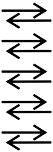 B) X3Y2	3X+2	+	2Y-2XY3	X+3	+	3Y-X2Y	2X+	+	Y-2X2Y2	2X+	+	2Y-NOT: Her sorunun puan değeri sorunun yanında belirtilmiş olup toplam 100 puandır.Sınav süresi 40 DAKİKA dır.A) Yalnız IB) Yalnız IIC) I ve IID) I ve IIIE) II ve III